ГБОУ РХ «Школа-интернат для детей с нарушениями слуха»г.АбаканЛадынина Е.Г., педагог-библиотекарьКВЕСТ «ПУТЕШЕСТВИЕ ПО ЛИТЕРАТУРИИ И ФИЛОЛОГИИ»Цель – активизация мыслительной деятельности обучающихся через овладение навыками самостоятельного решения поставленных задач в условиях командного взаимодействия,  умения быстрого ориентирования в информации.Задачи:* развивать познавательный интерес,  расширять и углублять знания школьников по литературе и языкознанию,* развивать организаторские способности, умение работать в коллективе,* развивать новые формы активных методов обучения.* развивать воображение, смекалку,* развивать  психические качества (воля, целеустремленность, самоконтроль).* воспитывать уважение друг к другу, чувство ответственности, внимательное отношение к окружающим.Оборудование: конверты с заданиями в разных местах школы, листы, фломастеры. Сценарий квестаЗадание: на каждом этапе вы решаете задачу, получаете или слово, или буквы, из которых нужно сложить какое-либо слово. Когда пройдёте весь маршрут, у вас будет набор слов, вы сможете составить предложение – афоризм известного русского писателя.Этап 1.  В этих словах нужно вставить пропущенные буквы. Из этих букв составьте слово – имя существительное женского рода 3 склонения.П.. эзия, параш..т, комп..ютер, га(л,лл)ерея, голу..ка, була..ка   (ЛЮБОВЬ)Этап 2. Соедините части пословиц.  Если сделаете это правильно, из подчёркнутых букв сможете составить сразу 2 нужных вам слова.Ласточка весну начинает, соловей кончает.Зима весну пугает, да все равно тает.В зимний холод   всякий молод. Что летом родится,  то зимой пригодится.У скупого среди зимы и снегу не выпросишь.Летом не вспотеешь, так и зимой не согреешься.Готовь сани летом, а телегу зимой. (К РОДНОЙ)Этап 3. Решите задачу, соберите слово.1) Если повесть «Незнайка в Солнечном городе» написал Н.Носов, возьмите букву С. Если С.Михалков - букву К.2) Если автор строк «Мороз и солнце! День чудесный…» Ф.Тютчев, возьмите букву Л. Если А.Пушкин – букву Т.3) Если про отважного пингвинёнка написал М.Пришвин, - буква М. Если Г.Снегирев – буква Р.4) Если сказку «Двенадцать месяцев» написал С.Маршак – буква А. Если К.Паустовский – буква О.5) Если автор рассказа «Заячьи лапы» К.Паустовский – буква Н. Если Г.Скребицкий – буква Д.6) Если «Лесную газету» создал М.Пришвин – буква И. Если В.Бианки – буква Е.(СТРАНЕ)Этап 4. Перед вами книга. Разгадайте шифр и найдите нужное вам слово. Теперь измените его так, чтобы оно стало отвечать на вопрос – что делает?Шифр: 197 – 5 – 10   (страница – строка – слово)(НАЧИНАЕТСЯ)Этап 5. Вспомните алфавит и найдите букву, которой здесь нет (от И до У). Она вам и нужна!И  Л Й Н К Т О М Р П У(С) Этап 6. Отгадайте загадки. Запишите ответы.1) В огне не горит, в  воде не тонет.  (Лёд)2) Гуляет в поле, да не конь, летает на воле, да не птица. Снег раздувает, всё заметает. (Вьюга)3) Не вода и не суша — на лодке не уплывешь и ногами не пройдешь. (Болото) 4) Без рук, без ног, а ворота отворяет.  (Ветер) 5) Летит птица – орёл, несёт в зубах огонь, огневые стрелы пускает, никто её не поймает.  (Молния)Теперь из первого слова возьмите первую букву. Из второго слова – третью букву. Из третьего слова – первую букву. Из четвертого слова – первую букву. Из пятого слова – пятую букву.Полученное слово возьмите в финальное предложение. (ЛЮБВИ)Этап 7. Узнайте писателей. Возьмите нужную букву с портрета К.Г.Паустовского. (К)(Фамилии обрезаны. На обратной стороне буквы произвольно)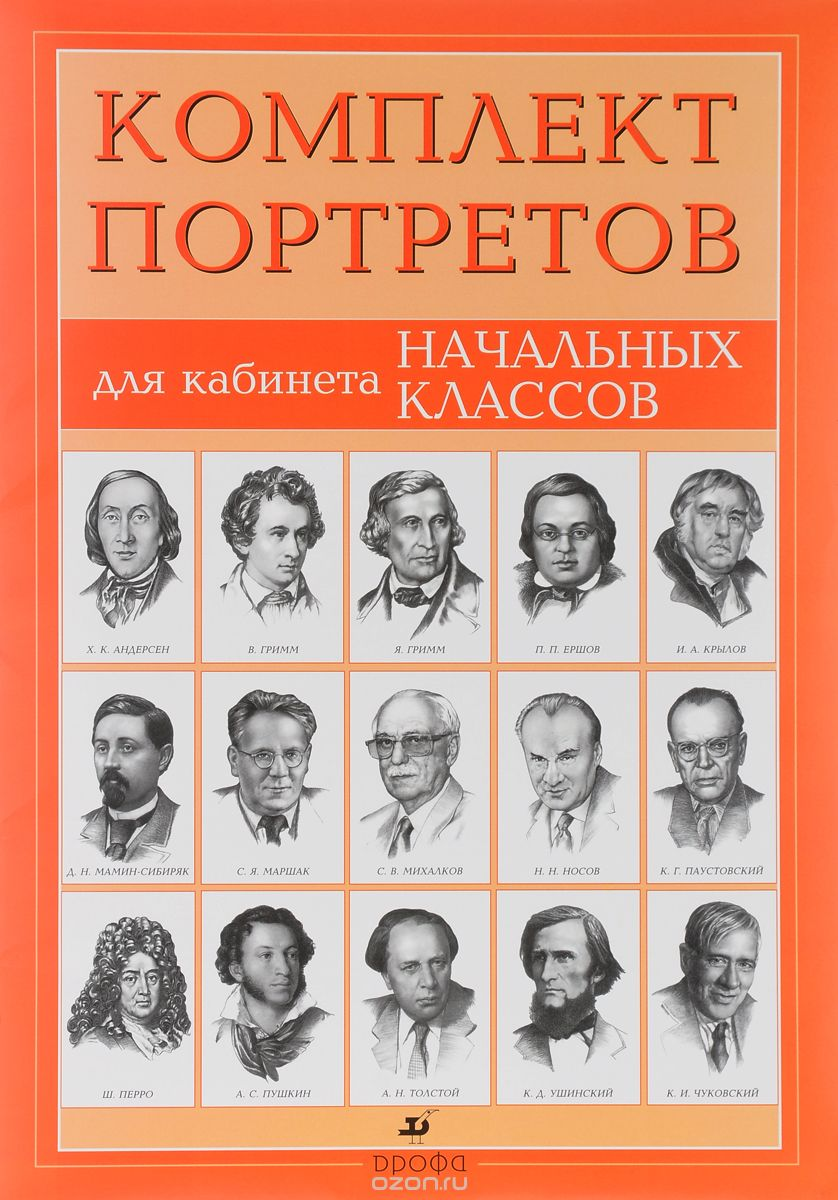 Этап 8. Разгадайте ребус. Полученное слово поставьте в нужном падеже с тем предлогом, который вы нашли на этапе 7.  (ПРИРОДЕ)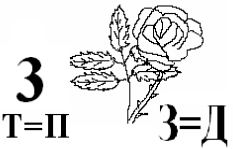 Этап 9. Фамилию автора высказывания вы найдете, если правильно сложите пазлы.(ПАУСТОВСКИЙ)(Разрезанная открытка с написанными слогами на обратной стороне)А в этих книгах найдите имя и отчество этого писателя. (Книги «К.Паустовский», имя и отчество нужно посмотреть в выходных данных или аннотации).Финал. Из найденных на всех этапах слов составьте предложение.ЛЮБОВЬ К РОДНОЙ СТРАНЕ НАЧИНАЕТСЯ С ЛЮБВИ К ПРИРОДЕ. Константин Георгиевич ПаустовскийРефлексия. Дорисуйте смайлики – покажите ваше настроение во время этого путешествия.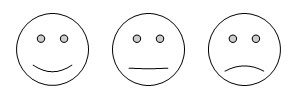 Раздаточный материал для квестаЭтап 1. В этих словах нужно вставить пропущенные буквы. Из этих букв составьте слово – имя существительное женского рода 3 склонения.П..эзия,   параш..т,   комп..ютер,  га(л,лл)ерея,   голу..ка,   була..ка  Этап 2.Соедините части пословиц.  Если сделаете это правильно, из подчёркнутых букв сможете составить сразу 2 нужных вам слова.Ласточка весну начинает, Зима весну пугает, В зимний холод   Что летом родится,  У скупого среди зимы Летом не вспотеешь, Готовь сани летом, всякий молод. соловей кончает.а телегу зимой. и снегу не выпросишь.то зимой пригодится.так и зимой не согреешься.да все равно тает.Этап 3.Решите задачу, соберите слово.1) Если повесть «Незнайка в Солнечном городе» написал Н.Носов, возьмите букву С. Если С.Михалков - букву К.2) Если автор строк «Мороз и солнце! День чудесный…» Ф.Тютчев, возьмите букву Л. Если А.Пушкин – букву Т.3) Если про отважного пингвинёнка написал М.Пришвин, - буква М. Если Г.Снегирев – буква Р.4) Если сказку «Двенадцать месяцев» написал С.Маршак – буква А. Если К.Паустовский – буква О.5) Если автор рассказа «Заячьи лапы» К.Паустовский – буква Н. Если Г.Скребицкий – буква Д.6) Если «Лесную газету» создал М.Пришвин – буква И. Если В.Бианки – буква Е.Этап 4.Перед вами книга. Разгадайте шифр и найдите нужное вам слово. Теперь измените его так, чтобы оно стало отвечать на вопрос – что делает?Шифр: 197 – 5 – 10Этап 5.Вспомните алфавит и найдите букву, которой здесь нет (от И до У). Она вам и нужна!И  Л  Й  Н  К  Т О М  Р  П  УЭтап 6. Отгадайте загадки. Запишите ответы.1) В огне не горит, в  воде не тонет.  2) Гуляет в поле, да не конь, летает на воле, да не птица. Снег раздувает, всё заметает. 3) Не вода и не суша — на лодке не уплывешь и ногами не пройдешь.  4) Без рук, без ног, а ворота отворяет.   5) Летит птица – орёл, несёт в зубах огонь, огневые стрелы пускает, никто её не поймает.  Теперь из первого слова возьмите первую букву. Из второго слова – третью букву. Из третьего слова – первую букву. Из четвертого слова – первую букву. Из пятого слова – пятую букву.Полученное слово возьмите в финальное предложение.Этап 7.Узнайте писателей (фамилии закрыты. С обратной стороны - буквы). Возьмите нужную букву с портрета К.Г.Паустовского.Этап 8. Разгадайте ребус. Полученное слово поставьте в нужном падеже с тем предлогом, который вы нашли на этапе 7.  Этап 9.Фамилию автора высказывания вы найдете, если правильно сложите пазлы.А в этих книгах найдите имя и отчество этого писателя. Финал.Из найденных на всех этапах слов составьте предложение.ЛЮБОВЬ        К РОДНОЙ       СТРАНЕ       НАЧИНАЕТСЯ  С ЛЮБВИ       К       ПРИРОДЕ. Константин Георгиевич ПаустовскийДорисуйте смайлики – покажите ваше настроение во время этого путешествия.